СОГЛАСОВАНОИнформационно-методический центрКировского района Санкт-Петербурга________________С.И.Хазова«____» _______________ 2021 гАдминистрация Кировского района Санкт-Петербурга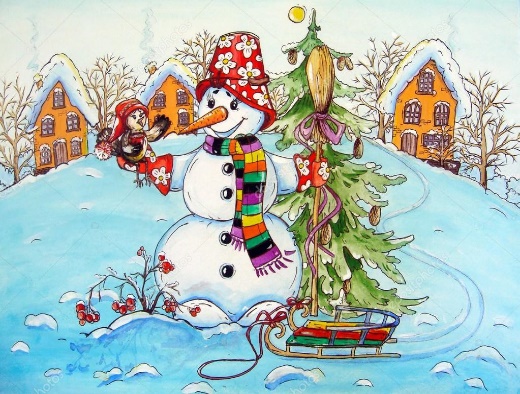 Отдел образованияИнформационно-методический центрКировского района Санкт-ПетербургаИнформационная страница (январь 2021 года)Праздники января:1 января - Новый год7 января - Рождество11 января - международный день «Спасибо»17 января - день творчества и вдохновения 18 января - день рождения детского телевидения в России21 января - международный день объятий25 января - Татьянин день27 января - день снятия блокады г. Ленинграда. Поздравляем с Новым годом и Рождеством! Пусть у каждого в новом году будет свой добрый ангел, который подарит новые замыслы, надежды и радости!Благодарим: Заведующего ДОУ 17 Бабкову Ю.Н. за помощь в подготовке выступления команды педагогов-психологов ОУ и ДОУ Кировского района в городском Фестивале-конкурсе районных команд педагогов-психологов СПб;Заведующего ДОУ 55 Гудушину Л.П. за помощь в подготовке выступления команды педагогов-психологов ОУ и ДОУ Кировского района в городском Фестивале-конкурсе районных команд педагогов-психологов СПб.УТВЕРЖДАЮОтдел образования администрацииКировского района Санкт-Петербурга___________________ Ю.В. Ступак«___» _____________________ 2021 г.Модернизация экономических отношений в системе образования. Повышение эффективности управления и оптимизация взаимодействия образовательных учрежденийМодернизация экономических отношений в системе образования. Повышение эффективности управления и оптимизация взаимодействия образовательных учрежденийМодернизация экономических отношений в системе образования. Повышение эффективности управления и оптимизация взаимодействия образовательных учрежденийМодернизация экономических отношений в системе образования. Повышение эффективности управления и оптимизация взаимодействия образовательных учрежденийМодернизация экономических отношений в системе образования. Повышение эффективности управления и оптимизация взаимодействия образовательных учрежденийМодернизация экономических отношений в системе образования. Повышение эффективности управления и оптимизация взаимодействия образовательных учрежденийМодернизация экономических отношений в системе образования. Повышение эффективности управления и оптимизация взаимодействия образовательных учрежденийМодернизация экономических отношений в системе образования. Повышение эффективности управления и оптимизация взаимодействия образовательных учрежденийМодернизация экономических отношений в системе образования. Повышение эффективности управления и оптимизация взаимодействия образовательных учрежденийМодернизация экономических отношений в системе образования. Повышение эффективности управления и оптимизация взаимодействия образовательных учрежденийМодернизация экономических отношений в системе образования. Повышение эффективности управления и оптимизация взаимодействия образовательных учрежденийМодернизация экономических отношений в системе образования. Повышение эффективности управления и оптимизация взаимодействия образовательных учрежденийМодернизация экономических отношений в системе образования. Повышение эффективности управления и оптимизация взаимодействия образовательных учрежденийМодернизация экономических отношений в системе образования. Повышение эффективности управления и оптимизация взаимодействия образовательных учрежденийМодернизация экономических отношений в системе образования. Повышение эффективности управления и оптимизация взаимодействия образовательных учрежденийСодержание работыДатаДатаДатаДатаВремяВремяМестоМестоМестоОтветственныйОтветственныйОтветственныйПлан совместной работы ОО, ИМЦ и ДОУПлан совместной работы ОО, ИМЦ и ДОУПлан совместной работы ОО, ИМЦ и ДОУПлан совместной работы ОО, ИМЦ и ДОУПлан совместной работы ОО, ИМЦ и ДОУПлан совместной работы ОО, ИМЦ и ДОУПлан совместной работы ОО, ИМЦ и ДОУПлан совместной работы ОО, ИМЦ и ДОУПлан совместной работы ОО, ИМЦ и ДОУПлан совместной работы ОО, ИМЦ и ДОУПлан совместной работы ОО, ИМЦ и ДОУПлан совместной работы ОО, ИМЦ и ДОУПлан совместной работы ОО, ИМЦ и ДОУПлан совместной работы ОО, ИМЦ и ДОУПлан совместной работы ОО, ИМЦ и ДОУУправление Управление Управление Управление Управление Управление Управление Управление Управление Управление Управление Управление Управление Управление Управление 1Регистрация педагогов на обучениепо персонифицированной модели обучения в 2021 годуРегистрация педагогов на обучениепо персонифицированной модели обучения в 2021 годуРегистрация педагогов на обучениепо персонифицированной модели обучения в 2021 годуРегистрация педагогов на обучениепо персонифицированной модели обучения в 2021 годуРегистрация педагогов на обучениепо персонифицированной модели обучения в 2021 годудо 18.01до 18.01до 18.01до 18.01до 18.01ООООООКазанцева Ю.Г.2Планирование и подготовка информации в администрацию района по социальным выплатам педагогическим работникам на отдых и оздоровлениеПланирование и подготовка информации в администрацию района по социальным выплатам педагогическим работникам на отдых и оздоровлениеПланирование и подготовка информации в администрацию района по социальным выплатам педагогическим работникам на отдых и оздоровлениеПланирование и подготовка информации в администрацию района по социальным выплатам педагогическим работникам на отдых и оздоровлениеПланирование и подготовка информации в администрацию района по социальным выплатам педагогическим работникам на отдых и оздоровлениев течение месяцав течение месяцав течение месяцав течение месяцав течение месяцаООООООКазанцева Ю.Г.3Конкурс педагогических достиженийСанкт-Петербурга в 2021 годуКонкурс педагогических достиженийСанкт-Петербурга в 2021 годуКонкурс педагогических достиженийСанкт-Петербурга в 2021 годуКонкурс педагогических достиженийСанкт-Петербурга в 2021 годуКонкурс педагогических достиженийСанкт-Петербурга в 2021 годупо графику Комитета по образованиюпо графику Комитета по образованиюпо графику Комитета по образованиюпо графику Комитета по образованиюпо графику Комитета по образованиюпо графику Комитета по образованиюпо графику Комитета по образованиюпо графику Комитета по образованиюКазанцева Ю.Г.Серебрякова И.В.4Конкурс педагогических достижений в Кировском районе Санкт-Петербурга в 2020-2021 учебном годуКонкурс педагогических достижений в Кировском районе Санкт-Петербурга в 2020-2021 учебном годуКонкурс педагогических достижений в Кировском районе Санкт-Петербурга в 2020-2021 учебном годуКонкурс педагогических достижений в Кировском районе Санкт-Петербурга в 2020-2021 учебном годуКонкурс педагогических достижений в Кировском районе Санкт-Петербурга в 2020-2021 учебном годув соответствии с графиком конкурсав соответствии с графиком конкурсав соответствии с графиком конкурсав соответствии с графиком конкурсав соответствии с графиком конкурсав соответствии с графиком конкурсав соответствии с графиком конкурсав соответствии с графиком конкурсаКазанцева Ю.Г.Серебрякова И.В.КонтрольКонтрольКонтрольКонтрольКонтрольКонтрольКонтрольКонтрольКонтрольКонтрольКонтрольКонтрольКонтрольКонтрольКонтроль1Мониторинг по антикоррупционной деятельностиМониторинг по антикоррупционной деятельностиМониторинг по антикоррупционной деятельностиМониторинг по антикоррупционной деятельностив течение месяцав течение месяцав течение месяцав течение месяцав течение месяцав течение месяцаООООООКазанцева Ю.Г.Комлева И.С.2Осуществление контроля за реализацией статьи 13.3 Федерального закона от 25.12.2008 №273-ФЗ «Противодействие коррупции».Проведение заседаний комиссий по противодействию коррупции в ОУ, представление протоколов на сайте ОУОсуществление контроля за реализацией статьи 13.3 Федерального закона от 25.12.2008 №273-ФЗ «Противодействие коррупции».Проведение заседаний комиссий по противодействию коррупции в ОУ, представление протоколов на сайте ОУОсуществление контроля за реализацией статьи 13.3 Федерального закона от 25.12.2008 №273-ФЗ «Противодействие коррупции».Проведение заседаний комиссий по противодействию коррупции в ОУ, представление протоколов на сайте ОУОсуществление контроля за реализацией статьи 13.3 Федерального закона от 25.12.2008 №273-ФЗ «Противодействие коррупции».Проведение заседаний комиссий по противодействию коррупции в ОУ, представление протоколов на сайте ОУв строгом соответствии с графиком заседания комиссий (внутренний план ДОУ), размещение протоколов на сайте ДОУв строгом соответствии с графиком заседания комиссий (внутренний план ДОУ), размещение протоколов на сайте ДОУв строгом соответствии с графиком заседания комиссий (внутренний план ДОУ), размещение протоколов на сайте ДОУв строгом соответствии с графиком заседания комиссий (внутренний план ДОУ), размещение протоколов на сайте ДОУв строгом соответствии с графиком заседания комиссий (внутренний план ДОУ), размещение протоколов на сайте ДОУв строгом соответствии с графиком заседания комиссий (внутренний план ДОУ), размещение протоколов на сайте ДОУв строгом соответствии с графиком заседания комиссий (внутренний план ДОУ), размещение протоколов на сайте ДОУв строгом соответствии с графиком заседания комиссий (внутренний план ДОУ), размещение протоколов на сайте ДОУв строгом соответствии с графиком заседания комиссий (внутренний план ДОУ), размещение протоколов на сайте ДОУКазанцева Ю.Г.3Мониторинг обновлений раздела «Противодействие коррупции на сайтах ОУ»Мониторинг обновлений раздела «Противодействие коррупции на сайтах ОУ»Мониторинг обновлений раздела «Противодействие коррупции на сайтах ОУ»Мониторинг обновлений раздела «Противодействие коррупции на сайтах ОУ»25.01 - 29.0125.01 - 29.0125.01 - 29.0125.01 - 29.0125.01 - 29.0125.01 - 29.01ООООООКазанцева Ю.Г.Хазова С.И.Совещания и семинары заведующих ДОУСовещания и семинары заведующих ДОУСовещания и семинары заведующих ДОУСовещания и семинары заведующих ДОУСовещания и семинары заведующих ДОУСовещания и семинары заведующих ДОУСовещания и семинары заведующих ДОУСовещания и семинары заведующих ДОУСовещания и семинары заведующих ДОУСовещания и семинары заведующих ДОУСовещания и семинары заведующих ДОУСовещания и семинары заведующих ДОУСовещания и семинары заведующих ДОУСовещания и семинары заведующих ДОУСовещания и семинары заведующих ДОУ1Информационное совещание заведующих ДОУИнформационное совещание заведующих ДОУИнформационное совещание заведующих ДОУбудет сообщено дополнительнобудет сообщено дополнительнобудет сообщено дополнительнобудет сообщено дополнительнобудет сообщено дополнительнобудет сообщено дополнительноООСтачек, 18ООСтачек, 18ООСтачек, 18Савинова Е.Н.Савинова Е.Н.Совещания и семинары старших воспитателей ДОУСовещания и семинары старших воспитателей ДОУСовещания и семинары старших воспитателей ДОУСовещания и семинары старших воспитателей ДОУСовещания и семинары старших воспитателей ДОУСовещания и семинары старших воспитателей ДОУСовещания и семинары старших воспитателей ДОУСовещания и семинары старших воспитателей ДОУСовещания и семинары старших воспитателей ДОУСовещания и семинары старших воспитателей ДОУСовещания и семинары старших воспитателей ДОУСовещания и семинары старших воспитателей ДОУСовещания и семинары старших воспитателей ДОУСовещания и семинары старших воспитателей ДОУСовещания и семинары старших воспитателей ДОУ1Совещание старших воспитателей«Управление профессиональным развитием  педагогов дошкольной образовательной организации»Совещание старших воспитателей«Управление профессиональным развитием  педагогов дошкольной образовательной организации»21.0121.0121.0121.0121.0110. 0010. 00 в формате ZOOMhttps://zoom.us/j/96574235097?pwd=ak1XbmprdFBUQnRZOWszWU91VHdyUT09  в формате ZOOMhttps://zoom.us/j/96574235097?pwd=ak1XbmprdFBUQnRZOWszWU91VHdyUT09  в формате ZOOMhttps://zoom.us/j/96574235097?pwd=ak1XbmprdFBUQnRZOWszWU91VHdyUT09 Смолякова М.Г. Лебедь Е.Н.Таланова Ю.О.Ярошеня Ж.А.Юркова С.Б.Смолякова М.Г. Лебедь Е.Н.Таланова Ю.О.Ярошеня Ж.А.Юркова С.Б.2Тренинг для начинающих старших воспитателей «Проектирование образовательного процесса в ДОУ»Тренинг для начинающих старших воспитателей «Проектирование образовательного процесса в ДОУ»20.0120.0120.0120.0120.0113.3013.30ИМЦ (зал ДОУ)ИМЦ (зал ДОУ)ИМЦ (зал ДОУ)Цыркина Л.Ф.Гусарова О.А.Цыркина Л.Ф.Гусарова О.А.КонсультацииКонсультацииКонсультацииКонсультацииКонсультацииКонсультацииКонсультацииКонсультацииКонсультацииКонсультацииКонсультацииКонсультацииКонсультацииКонсультацииКонсультации1Консультации по вопросам регламентации деятельности учреждений образованияКонсультации по вопросам регламентации деятельности учреждений образованияпонедельникпонедельникпонедельникпонедельникпонедельник14.00-18.0014.00-18.00ООООООСавинова Е.Н.Савинова Е.Н.2Индивидуальные консультации для старших воспитателей по вопросам воспитания и образования детей дошкольного возрастаИндивидуальные консультации для старших воспитателей по вопросам воспитания и образования детей дошкольного возраставторникчетвергвторникчетвергвторникчетвергвторникчетвергвторникчетверг11.00-13.0011.00-13.00ИМЦИМЦИМЦЦыркина Л.Ф.Цыркина Л.Ф.2Индивидуальные консультации для старших воспитателей по вопросам воспитания и образования детей дошкольного возрастаИндивидуальные консультации для старших воспитателей по вопросам воспитания и образования детей дошкольного возрастасредапятницасредапятницасредапятницасредапятницасредапятница11.00-13.0014.00-16.0011.00-13.0014.00-16.00ИМЦИМЦИМЦСмолякова М.Г.Смолякова М.Г.3Консультации для лиц, ответственных по БДД в ОУ по вопросам организации работы по пропаганде БДДКонсультации для лиц, ответственных по БДД в ОУ по вопросам организации работы по пропаганде БДДвторникчетвергвторникчетвергвторникчетвергвторникчетвергвторникчетверг14.00-17.0014.00-17.00ЦДЮТТЦДЮТТЦДЮТТБычкова Е.Н.Бычкова Е.Н.Аттестация педагогических работниковАттестация педагогических работниковАттестация педагогических работниковАттестация педагогических работниковАттестация педагогических работниковАттестация педагогических работниковАттестация педагогических работниковАттестация педагогических работниковАттестация педагогических работниковАттестация педагогических работниковАттестация педагогических работниковАттестация педагогических работниковАттестация педагогических работниковАттестация педагогических работниковАттестация педагогических работников1Индивидуальные консультации по аттестации педагогических работниковИндивидуальные консультации по аттестации педагогических работниковвторникчетвергвторникчетвергвторникчетвергвторникчетвергвторникчетвергпо предварительной записи 753-79-37по предварительной записи 753-79-37ИМЦИМЦИМЦСохина А.Х.Сохина А.Х.2Прием индивидуальных папокПрием индивидуальных папоксредасредасредасредасредапо графикупо графикуСПб ГБУ «Центр аттестации и мониторинга»СПб ГБУ «Центр аттестации и мониторинга»СПб ГБУ «Центр аттестации и мониторинга»Сохина А.Х.Сохина А.Х.Комиссия по комплектованию ОУ Кировского района Санкт-Петербурга, реализующих основную образовательную программу дошкольного образованияКомиссия по комплектованию ОУ Кировского района Санкт-Петербурга, реализующих основную образовательную программу дошкольного образованияКомиссия по комплектованию ОУ Кировского района Санкт-Петербурга, реализующих основную образовательную программу дошкольного образованияКомиссия по комплектованию ОУ Кировского района Санкт-Петербурга, реализующих основную образовательную программу дошкольного образованияКомиссия по комплектованию ОУ Кировского района Санкт-Петербурга, реализующих основную образовательную программу дошкольного образованияКомиссия по комплектованию ОУ Кировского района Санкт-Петербурга, реализующих основную образовательную программу дошкольного образованияКомиссия по комплектованию ОУ Кировского района Санкт-Петербурга, реализующих основную образовательную программу дошкольного образованияКомиссия по комплектованию ОУ Кировского района Санкт-Петербурга, реализующих основную образовательную программу дошкольного образованияКомиссия по комплектованию ОУ Кировского района Санкт-Петербурга, реализующих основную образовательную программу дошкольного образованияКомиссия по комплектованию ОУ Кировского района Санкт-Петербурга, реализующих основную образовательную программу дошкольного образованияКомиссия по комплектованию ОУ Кировского района Санкт-Петербурга, реализующих основную образовательную программу дошкольного образованияКомиссия по комплектованию ОУ Кировского района Санкт-Петербурга, реализующих основную образовательную программу дошкольного образованияКомиссия по комплектованию ОУ Кировского района Санкт-Петербурга, реализующих основную образовательную программу дошкольного образованияКомиссия по комплектованию ОУ Кировского района Санкт-Петербурга, реализующих основную образовательную программу дошкольного образованияКомиссия по комплектованию ОУ Кировского района Санкт-Петербурга, реализующих основную образовательную программу дошкольного образования1Выдача направлений в дошкольные образовательные учрежденияВыдача направлений в дошкольные образовательные учреждениявторникчетвергвторникчетвергвторникчетвергвторникчетвергвторникчетверг14.00-18.0010.00-13.0014.00-18.0010.00-13.00ИМЦИМЦИМЦСавинова Е.Н.Савинова Е.Н.ИННОВАЦИОННАЯ И ОПЫТНО-ЭКСПЕРИМЕНТАЛЬНАЯ РАБОТА ДОУКИРОВСКОГО РАЙОНАИННОВАЦИОННАЯ И ОПЫТНО-ЭКСПЕРИМЕНТАЛЬНАЯ РАБОТА ДОУКИРОВСКОГО РАЙОНАИННОВАЦИОННАЯ И ОПЫТНО-ЭКСПЕРИМЕНТАЛЬНАЯ РАБОТА ДОУКИРОВСКОГО РАЙОНАИННОВАЦИОННАЯ И ОПЫТНО-ЭКСПЕРИМЕНТАЛЬНАЯ РАБОТА ДОУКИРОВСКОГО РАЙОНАИННОВАЦИОННАЯ И ОПЫТНО-ЭКСПЕРИМЕНТАЛЬНАЯ РАБОТА ДОУКИРОВСКОГО РАЙОНАИННОВАЦИОННАЯ И ОПЫТНО-ЭКСПЕРИМЕНТАЛЬНАЯ РАБОТА ДОУКИРОВСКОГО РАЙОНАИННОВАЦИОННАЯ И ОПЫТНО-ЭКСПЕРИМЕНТАЛЬНАЯ РАБОТА ДОУКИРОВСКОГО РАЙОНАИННОВАЦИОННАЯ И ОПЫТНО-ЭКСПЕРИМЕНТАЛЬНАЯ РАБОТА ДОУКИРОВСКОГО РАЙОНАИННОВАЦИОННАЯ И ОПЫТНО-ЭКСПЕРИМЕНТАЛЬНАЯ РАБОТА ДОУКИРОВСКОГО РАЙОНАИННОВАЦИОННАЯ И ОПЫТНО-ЭКСПЕРИМЕНТАЛЬНАЯ РАБОТА ДОУКИРОВСКОГО РАЙОНАИННОВАЦИОННАЯ И ОПЫТНО-ЭКСПЕРИМЕНТАЛЬНАЯ РАБОТА ДОУКИРОВСКОГО РАЙОНАИННОВАЦИОННАЯ И ОПЫТНО-ЭКСПЕРИМЕНТАЛЬНАЯ РАБОТА ДОУКИРОВСКОГО РАЙОНАИННОВАЦИОННАЯ И ОПЫТНО-ЭКСПЕРИМЕНТАЛЬНАЯ РАБОТА ДОУКИРОВСКОГО РАЙОНАИННОВАЦИОННАЯ И ОПЫТНО-ЭКСПЕРИМЕНТАЛЬНАЯ РАБОТА ДОУКИРОВСКОГО РАЙОНАИННОВАЦИОННАЯ И ОПЫТНО-ЭКСПЕРИМЕНТАЛЬНАЯ РАБОТА ДОУКИРОВСКОГО РАЙОНА1Индивидуальные консультации по вопросам реализации в ОУ инновационной деятельностиИндивидуальные консультации по вопросам реализации в ОУ инновационной деятельностипо предварительной записиfedorchyknmc@mail.ru по предварительной записиfedorchyknmc@mail.ru по предварительной записиfedorchyknmc@mail.ru по предварительной записиfedorchyknmc@mail.ru по предварительной записиfedorchyknmc@mail.ru по предварительной записиfedorchyknmc@mail.ru по предварительной записиfedorchyknmc@mail.ru ИМЦИМЦИМЦФедорчук О.Ф.Федорчук О.Ф.2Экспертиза материалов конкурса научно-методических статей в рамках первогоэтапа XI Педагогических чтений«Учимся вместе: новые форматы дляновых результатов»Экспертиза материалов конкурса научно-методических статей в рамках первогоэтапа XI Педагогических чтений«Учимся вместе: новые форматы дляновых результатов»в течение месяцав течение месяцав течение месяцав течение месяцав течение месяцав течение месяцав течение месяцаИМЦИМЦИМЦФедорчук О.Ф.Федорчук О.Ф.3Презентационный семинар «Как статьопорной площадкой развития системыобразования Кировского района?..»Презентационный семинар «Как статьопорной площадкой развития системыобразования Кировского района?..»21.0121.0121.0121.0121.0116.0016.00ИМЦИМЦИМЦФедорчук О.Ф.Ванина Э.В.Федорчук О.Ф.Ванина Э.В.ЗДОРОВЬЕСОЗИДАЮЩАЯ ДЕЯТЕЛЬНОСТЬ ОУ. ИНКЛЮЗИВНОЕ ОБРАЗОВАНИЕЗДОРОВЬЕСОЗИДАЮЩАЯ ДЕЯТЕЛЬНОСТЬ ОУ. ИНКЛЮЗИВНОЕ ОБРАЗОВАНИЕЗДОРОВЬЕСОЗИДАЮЩАЯ ДЕЯТЕЛЬНОСТЬ ОУ. ИНКЛЮЗИВНОЕ ОБРАЗОВАНИЕЗДОРОВЬЕСОЗИДАЮЩАЯ ДЕЯТЕЛЬНОСТЬ ОУ. ИНКЛЮЗИВНОЕ ОБРАЗОВАНИЕЗДОРОВЬЕСОЗИДАЮЩАЯ ДЕЯТЕЛЬНОСТЬ ОУ. ИНКЛЮЗИВНОЕ ОБРАЗОВАНИЕЗДОРОВЬЕСОЗИДАЮЩАЯ ДЕЯТЕЛЬНОСТЬ ОУ. ИНКЛЮЗИВНОЕ ОБРАЗОВАНИЕЗДОРОВЬЕСОЗИДАЮЩАЯ ДЕЯТЕЛЬНОСТЬ ОУ. ИНКЛЮЗИВНОЕ ОБРАЗОВАНИЕЗДОРОВЬЕСОЗИДАЮЩАЯ ДЕЯТЕЛЬНОСТЬ ОУ. ИНКЛЮЗИВНОЕ ОБРАЗОВАНИЕЗДОРОВЬЕСОЗИДАЮЩАЯ ДЕЯТЕЛЬНОСТЬ ОУ. ИНКЛЮЗИВНОЕ ОБРАЗОВАНИЕЗДОРОВЬЕСОЗИДАЮЩАЯ ДЕЯТЕЛЬНОСТЬ ОУ. ИНКЛЮЗИВНОЕ ОБРАЗОВАНИЕЗДОРОВЬЕСОЗИДАЮЩАЯ ДЕЯТЕЛЬНОСТЬ ОУ. ИНКЛЮЗИВНОЕ ОБРАЗОВАНИЕЗДОРОВЬЕСОЗИДАЮЩАЯ ДЕЯТЕЛЬНОСТЬ ОУ. ИНКЛЮЗИВНОЕ ОБРАЗОВАНИЕЗДОРОВЬЕСОЗИДАЮЩАЯ ДЕЯТЕЛЬНОСТЬ ОУ. ИНКЛЮЗИВНОЕ ОБРАЗОВАНИЕЗДОРОВЬЕСОЗИДАЮЩАЯ ДЕЯТЕЛЬНОСТЬ ОУ. ИНКЛЮЗИВНОЕ ОБРАЗОВАНИЕЗДОРОВЬЕСОЗИДАЮЩАЯ ДЕЯТЕЛЬНОСТЬ ОУ. ИНКЛЮЗИВНОЕ ОБРАЗОВАНИЕ1Индивидуальные консультации по вопросам реализации в ОУ здоровьесозидающей деятельности в ДОУИндивидуальные консультации по вопросам реализации в ОУ здоровьесозидающей деятельности в ДОУпо согласованиюtvkot2010@mail.ru по согласованиюtvkot2010@mail.ru по согласованиюtvkot2010@mail.ru по согласованиюtvkot2010@mail.ru по согласованиюtvkot2010@mail.ru по согласованиюtvkot2010@mail.ru по согласованиюtvkot2010@mail.ru ЦИК каб.27ЦИК каб.27ЦИК каб.27Кот Т.В.Кот Т.В.ПОВЫШЕНИЕ ЭФФЕКТИВНОСТИ КАДРОВОГО ОБЕСПЕЧЕНИЯ ОБРАЗОВАНИЯПОВЫШЕНИЕ ЭФФЕКТИВНОСТИ КАДРОВОГО ОБЕСПЕЧЕНИЯ ОБРАЗОВАНИЯПОВЫШЕНИЕ ЭФФЕКТИВНОСТИ КАДРОВОГО ОБЕСПЕЧЕНИЯ ОБРАЗОВАНИЯПОВЫШЕНИЕ ЭФФЕКТИВНОСТИ КАДРОВОГО ОБЕСПЕЧЕНИЯ ОБРАЗОВАНИЯПОВЫШЕНИЕ ЭФФЕКТИВНОСТИ КАДРОВОГО ОБЕСПЕЧЕНИЯ ОБРАЗОВАНИЯПОВЫШЕНИЕ ЭФФЕКТИВНОСТИ КАДРОВОГО ОБЕСПЕЧЕНИЯ ОБРАЗОВАНИЯПОВЫШЕНИЕ ЭФФЕКТИВНОСТИ КАДРОВОГО ОБЕСПЕЧЕНИЯ ОБРАЗОВАНИЯПОВЫШЕНИЕ ЭФФЕКТИВНОСТИ КАДРОВОГО ОБЕСПЕЧЕНИЯ ОБРАЗОВАНИЯПОВЫШЕНИЕ ЭФФЕКТИВНОСТИ КАДРОВОГО ОБЕСПЕЧЕНИЯ ОБРАЗОВАНИЯПОВЫШЕНИЕ ЭФФЕКТИВНОСТИ КАДРОВОГО ОБЕСПЕЧЕНИЯ ОБРАЗОВАНИЯПОВЫШЕНИЕ ЭФФЕКТИВНОСТИ КАДРОВОГО ОБЕСПЕЧЕНИЯ ОБРАЗОВАНИЯПОВЫШЕНИЕ ЭФФЕКТИВНОСТИ КАДРОВОГО ОБЕСПЕЧЕНИЯ ОБРАЗОВАНИЯПОВЫШЕНИЕ ЭФФЕКТИВНОСТИ КАДРОВОГО ОБЕСПЕЧЕНИЯ ОБРАЗОВАНИЯПОВЫШЕНИЕ ЭФФЕКТИВНОСТИ КАДРОВОГО ОБЕСПЕЧЕНИЯ ОБРАЗОВАНИЯПОВЫШЕНИЕ ЭФФЕКТИВНОСТИ КАДРОВОГО ОБЕСПЕЧЕНИЯ ОБРАЗОВАНИЯ1Регистрация педагогов на обучениепо персонифицированной модели обучения в 2021 годуРегистрация педагогов на обучениепо персонифицированной модели обучения в 2021 годудо 18.01до 18.01до 18.01до 18.01до 18.01до 18.01до 18.01ИМЦИМЦИМЦСеребрякова И.В.Лычаева А.Г.Серебрякова И.В.Лычаева А.Г.2Подготовка Федерального статистического отчета по ДППО за 2020 годПодготовка Федерального статистического отчета по ДППО за 2020 годв течение месяцав течение месяцав течение месяцав течение месяцав течение месяцав течение месяцав течение месяцаИМЦИМЦИМЦСеребрякова И.В.Лычаева А.Г.Серебрякова И.В.Лычаева А.Г.Курсы повышения квалификации по программам ИМЦКурсы повышения квалификации по программам ИМЦКурсы повышения квалификации по программам ИМЦКурсы повышения квалификации по программам ИМЦКурсы повышения квалификации по программам ИМЦКурсы повышения квалификации по программам ИМЦКурсы повышения квалификации по программам ИМЦКурсы повышения квалификации по программам ИМЦКурсы повышения квалификации по программам ИМЦКурсы повышения квалификации по программам ИМЦКурсы повышения квалификации по программам ИМЦКурсы повышения квалификации по программам ИМЦКурсы повышения квалификации по программам ИМЦКурсы повышения квалификации по программам ИМЦКурсы повышения квалификации по программам ИМЦ1Отбор заявок, формирование групп и зачисление на обучениеОтбор заявок, формирование групп и зачисление на обучениев течение месяцав течение месяцав течение месяцав течение месяцав течение месяцав течение месяцав течение месяцаИМЦИМЦИМЦЛычаева А.Г.Лычаева А.Г.Курсы повышения квалификации по программам СПбАППОКурсы повышения квалификации по программам СПбАППОКурсы повышения квалификации по программам СПбАППОКурсы повышения квалификации по программам СПбАППОКурсы повышения квалификации по программам СПбАППОКурсы повышения квалификации по программам СПбАППОКурсы повышения квалификации по программам СПбАППОКурсы повышения квалификации по программам СПбАППОКурсы повышения квалификации по программам СПбАППОКурсы повышения квалификации по программам СПбАППОКурсы повышения квалификации по программам СПбАППОКурсы повышения квалификации по программам СПбАППОКурсы повышения квалификации по программам СПбАППОКурсы повышения квалификации по программам СПбАППОКурсы повышения квалификации по программам СПбАППО1Отбор заявок, формирование списков для направление на обучениеОтбор заявок, формирование списков для направление на обучениев течение месяцав течение месяцав течение месяцав течение месяцав течение месяцав течение месяцав течение месяцаИМЦИМЦИМЦЛычаева А.Г.Лычаева А.Г.ПЕРЕХОД К НОВОМУ КАЧЕСТВУ СОДЕРЖАНИЯ, ФОРМ И ТЕХНОЛОГИЙ ОБРАЗОВАНИЯПЕРЕХОД К НОВОМУ КАЧЕСТВУ СОДЕРЖАНИЯ, ФОРМ И ТЕХНОЛОГИЙ ОБРАЗОВАНИЯПЕРЕХОД К НОВОМУ КАЧЕСТВУ СОДЕРЖАНИЯ, ФОРМ И ТЕХНОЛОГИЙ ОБРАЗОВАНИЯПЕРЕХОД К НОВОМУ КАЧЕСТВУ СОДЕРЖАНИЯ, ФОРМ И ТЕХНОЛОГИЙ ОБРАЗОВАНИЯПЕРЕХОД К НОВОМУ КАЧЕСТВУ СОДЕРЖАНИЯ, ФОРМ И ТЕХНОЛОГИЙ ОБРАЗОВАНИЯПЕРЕХОД К НОВОМУ КАЧЕСТВУ СОДЕРЖАНИЯ, ФОРМ И ТЕХНОЛОГИЙ ОБРАЗОВАНИЯПЕРЕХОД К НОВОМУ КАЧЕСТВУ СОДЕРЖАНИЯ, ФОРМ И ТЕХНОЛОГИЙ ОБРАЗОВАНИЯПЕРЕХОД К НОВОМУ КАЧЕСТВУ СОДЕРЖАНИЯ, ФОРМ И ТЕХНОЛОГИЙ ОБРАЗОВАНИЯПЕРЕХОД К НОВОМУ КАЧЕСТВУ СОДЕРЖАНИЯ, ФОРМ И ТЕХНОЛОГИЙ ОБРАЗОВАНИЯПЕРЕХОД К НОВОМУ КАЧЕСТВУ СОДЕРЖАНИЯ, ФОРМ И ТЕХНОЛОГИЙ ОБРАЗОВАНИЯПЕРЕХОД К НОВОМУ КАЧЕСТВУ СОДЕРЖАНИЯ, ФОРМ И ТЕХНОЛОГИЙ ОБРАЗОВАНИЯПЕРЕХОД К НОВОМУ КАЧЕСТВУ СОДЕРЖАНИЯ, ФОРМ И ТЕХНОЛОГИЙ ОБРАЗОВАНИЯПЕРЕХОД К НОВОМУ КАЧЕСТВУ СОДЕРЖАНИЯ, ФОРМ И ТЕХНОЛОГИЙ ОБРАЗОВАНИЯПЕРЕХОД К НОВОМУ КАЧЕСТВУ СОДЕРЖАНИЯ, ФОРМ И ТЕХНОЛОГИЙ ОБРАЗОВАНИЯПЕРЕХОД К НОВОМУ КАЧЕСТВУ СОДЕРЖАНИЯ, ФОРМ И ТЕХНОЛОГИЙ ОБРАЗОВАНИЯМЕРОПРИЯТИЯ ДЛЯ ПЕДАГОГОВМЕРОПРИЯТИЯ ДЛЯ ПЕДАГОГОВМЕРОПРИЯТИЯ ДЛЯ ПЕДАГОГОВМЕРОПРИЯТИЯ ДЛЯ ПЕДАГОГОВМЕРОПРИЯТИЯ ДЛЯ ПЕДАГОГОВМЕРОПРИЯТИЯ ДЛЯ ПЕДАГОГОВМЕРОПРИЯТИЯ ДЛЯ ПЕДАГОГОВМЕРОПРИЯТИЯ ДЛЯ ПЕДАГОГОВМЕРОПРИЯТИЯ ДЛЯ ПЕДАГОГОВМЕРОПРИЯТИЯ ДЛЯ ПЕДАГОГОВМЕРОПРИЯТИЯ ДЛЯ ПЕДАГОГОВМЕРОПРИЯТИЯ ДЛЯ ПЕДАГОГОВМЕРОПРИЯТИЯ ДЛЯ ПЕДАГОГОВМЕРОПРИЯТИЯ ДЛЯ ПЕДАГОГОВМЕРОПРИЯТИЯ ДЛЯ ПЕДАГОГОВТворческие группыТворческие группыТворческие группыТворческие группыТворческие группыТворческие группыТворческие группыТворческие группыТворческие группыТворческие группыТворческие группыТворческие группыТворческие группыТворческие группыТворческие группы№Название творческой группыНазвание творческой группыДатаДатаДатаДатаДатаВремяВремяМестоМестоМестоОтветственные:Цыркина Л.Ф. Смолякова М.Г.руководители творческих группОтветственные:Цыркина Л.Ф. Смолякова М.Г.руководители творческих групп1Заседание творческой группы «Здоровый дошкольник»Заседание творческой группы «Здоровый дошкольник»13.0113.0113.0113.0113.0113.3013.30ДОУ 33(Стачек, 192/2)ДОУ 33(Стачек, 192/2)ДОУ 33(Стачек, 192/2)Граненкова И.В.Цыркина Л.Ф.Граненкова И.В.Цыркина Л.Ф.2Заседание творческой группы «Наполним мир музыкой»Заседание творческой группы «Наполним мир музыкой»21.0121.0121.0121.0121.0113.3013.30ДОУ 33(Дачный, 3/3)ДОУ 33(Дачный, 3/3)ДОУ 33(Дачный, 3/3)Бутрик Л.В.Цыркина Л.Ф.Бутрик Л.В.Цыркина Л.Ф.3Заседание творческой группы «Организация безопасной образовательной среды в условиях современного ДОУ» Заседание творческой группы «Организация безопасной образовательной среды в условиях современного ДОУ» 20.0120.0120.0120.0120.0113.3013.30в формате видеоконференции в формате видеоконференции в формате видеоконференции Лобова Н.Н.Смолякова М.Г.Лобова Н.Н.Смолякова М.Г.4Заседание творческой группы «Растем вместе или рядом»Заседание творческой группы «Растем вместе или рядом»29.0129.0129.0129.0129.0113.3013.30ДОУ 16ДОУ 16ДОУ 16Булатова И.Н.Цыркина Л.Ф.Булатова И.Н.Цыркина Л.Ф.РМО для педагоговРМО для педагоговРМО для педагоговРМО для педагоговРМО для педагоговРМО для педагоговРМО для педагоговРМО для педагоговРМО для педагоговРМО для педагоговРМО для педагоговРМО для педагоговРМО для педагоговРМО для педагоговРМО для педагогов1 РМО инструкторов по физической культуре «Нестандартный материал вобразовательном пространстве спортивного зала» РМО инструкторов по физической культуре «Нестандартный материал вобразовательном пространстве спортивного зала»19.0119.0119.0119.0119.0113.3013.30в форматевидеоконференциив ZOOMв форматевидеоконференциив ZOOMв форматевидеоконференциив ZOOMЗверева Е.Б.Цыркина Л.Ф.Зверева Е.Б.Цыркина Л.Ф.2РМО для музыкальных руководителей«НОД с использованием игрового массажа»РМО для музыкальных руководителей«НОД с использованием игрового массажа»28.0128.0128.0128.0128.0114.0014.00в форматевидеоконференциив ZOOMв форматевидеоконференциив ZOOMв форматевидеоконференциив ZOOMЦыркина Л.Ф.Москалец Л.В.Цыркина Л.Ф.Москалец Л.В.3РМО воспитателей коррекционных групп«Специфика работы с детьми ОВЗ»РМО воспитателей коррекционных групп«Специфика работы с детьми ОВЗ»26.0126.0126.0126.0126.0113.3013.30в форматевидеоконференциив ZOOMв форматевидеоконференциив ZOOMв форматевидеоконференциив ZOOMЦыркина Л. Ф.Туманова О.И.Цыркина Л. Ф.Туманова О.И.4РМО для педагогов раннего возраста«Специфика работы с детьми раннеговозраста»РМО для педагогов раннего возраста«Специфика работы с детьми раннеговозраста»27.0127.0127.0127.0127.0113.3013.30в форматевидеоконференции в ZOOMв форматевидеоконференции в ZOOMв форматевидеоконференции в ZOOMЦыркина Л.Ф.Андреева Т.А.Цыркина Л.Ф.Андреева Т.А.Постоянно действующие семинарыПостоянно действующие семинарыПостоянно действующие семинарыПостоянно действующие семинарыПостоянно действующие семинарыПостоянно действующие семинарыПостоянно действующие семинарыПостоянно действующие семинарыПостоянно действующие семинарыПостоянно действующие семинарыПостоянно действующие семинарыПостоянно действующие семинарыПостоянно действующие семинарыПостоянно действующие семинарыПостоянно действующие семинары1ПДС «Организация работы молодых специалистов ДОУ в условиях реализации ФГОС ДО»«Интерактивные формы взаимодействия с семьями воспитанников ДОУ»ПДС «Организация работы молодых специалистов ДОУ в условиях реализации ФГОС ДО»«Интерактивные формы взаимодействия с семьями воспитанников ДОУ»14.0114.0114.0114.0114.0113.3013.30ИМЦ (зал начальной школы)ИМЦ (зал начальной школы)ИМЦ (зал начальной школы)Цыркина Л.Ф.Цыркина Л.Ф.2ПДС «Духовно-нравственноевоспитание дошкольников».Межрайонный семинар (Кировский и Красносельский районы) «Духовно-нравственное воспитание детей в современном мире»ПДС «Духовно-нравственноевоспитание дошкольников».Межрайонный семинар (Кировский и Красносельский районы) «Духовно-нравственное воспитание детей в современном мире»22.0122.0122.0122.0122.0114.0014.00ИМЦв форматевидеоконференциив ZoomИМЦв форматевидеоконференциив ZoomИМЦв форматевидеоконференциив ZoomХваткова И.Р.Цыркина Л. Ф.Хваткова И.Р.Цыркина Л. Ф.3ПДС «Искусство танца»ПДС «Искусство танца»19.0119.0119.0119.0119.0113.0013.00ИМЦ(зал ДОУ)ИМЦ(зал ДОУ)ИМЦ(зал ДОУ)Иванов К.В.Смолякова М.Г.Иванов К.В.Смолякова М.Г.ДИССЕМИНАЦИЯ РАЙОННОГО ПЕДАГОГИЧЕСКОГО ОПЫТАДИССЕМИНАЦИЯ РАЙОННОГО ПЕДАГОГИЧЕСКОГО ОПЫТАДИССЕМИНАЦИЯ РАЙОННОГО ПЕДАГОГИЧЕСКОГО ОПЫТАДИССЕМИНАЦИЯ РАЙОННОГО ПЕДАГОГИЧЕСКОГО ОПЫТАДИССЕМИНАЦИЯ РАЙОННОГО ПЕДАГОГИЧЕСКОГО ОПЫТАДИССЕМИНАЦИЯ РАЙОННОГО ПЕДАГОГИЧЕСКОГО ОПЫТАДИССЕМИНАЦИЯ РАЙОННОГО ПЕДАГОГИЧЕСКОГО ОПЫТАДИССЕМИНАЦИЯ РАЙОННОГО ПЕДАГОГИЧЕСКОГО ОПЫТАДИССЕМИНАЦИЯ РАЙОННОГО ПЕДАГОГИЧЕСКОГО ОПЫТАДИССЕМИНАЦИЯ РАЙОННОГО ПЕДАГОГИЧЕСКОГО ОПЫТАДИССЕМИНАЦИЯ РАЙОННОГО ПЕДАГОГИЧЕСКОГО ОПЫТАДИССЕМИНАЦИЯ РАЙОННОГО ПЕДАГОГИЧЕСКОГО ОПЫТАДИССЕМИНАЦИЯ РАЙОННОГО ПЕДАГОГИЧЕСКОГО ОПЫТАДИССЕМИНАЦИЯ РАЙОННОГО ПЕДАГОГИЧЕСКОГО ОПЫТАДИССЕМИНАЦИЯ РАЙОННОГО ПЕДАГОГИЧЕСКОГО ОПЫТАСеминарыСеминарыСеминарыСеминарыСеминарыСеминарыСеминарыСеминарыСеминарыСеминарыСеминарыСеминарыСеминарыСеминарыСеминары1Семинар-практикум ««Использование образовательных технологий в организации образовательного пространства развития дошкольников». Группа 1Семинар-практикум ««Использование образовательных технологий в организации образовательного пространства развития дошкольников». Группа 127.0127.0127.0127.0127.0113.3013.30ИМЦИМЦИМЦСмолякова М.Г.Смолякова М.Г.2Семинар-практикум ««Использование образовательных технологий в организации образовательного пространства развития дошкольников».  Группа 2Семинар-практикум ««Использование образовательных технологий в организации образовательного пространства развития дошкольников».  Группа 225.0125.0125.0125.0125.0113.3013.30ИМЦИМЦИМЦЦыркина Л.Ф.Цыркина Л.Ф.Конкурс педагогических достиженийКонкурс педагогических достиженийКонкурс педагогических достиженийКонкурс педагогических достиженийКонкурс педагогических достиженийКонкурс педагогических достиженийКонкурс педагогических достиженийКонкурс педагогических достиженийКонкурс педагогических достиженийКонкурс педагогических достиженийКонкурс педагогических достиженийКонкурс педагогических достиженийКонкурс педагогических достиженийКонкурс педагогических достиженийКонкурс педагогических достижений1Номинация «Все начинается сдетства», подноминация «Музыкальныйруководитель»Номинация «Все начинается сдетства», подноминация «Музыкальныйруководитель»до 15.01 – прием папокдо 15.01 – прием папокдо 15.01 – прием папокдо 15.01 – прием папокдо 15.01 – прием папок14.00-16.0014.00-16.00ИМЦкаб.21ИМЦкаб.21ИМЦкаб.21Цыркина Л.Ф.Цыркина Л.Ф.1Номинация «Все начинается сдетства», подноминация «Музыкальныйруководитель»Номинация «Все начинается сдетства», подноминация «Музыкальныйруководитель»21.01 – прием видеозаписи НОД и мастер-класса21.01 – прием видеозаписи НОД и мастер-класса21.01 – прием видеозаписи НОД и мастер-класса21.01 – прием видеозаписи НОД и мастер-класса21.01 – прием видеозаписи НОД и мастер-класса14.00-16.0014.00-16.00ИМЦкаб.21ИМЦкаб.21ИМЦкаб.21Цыркина Л.Ф.Цыркина Л.Ф.2Презентация опыта работыПрезентация опыта работы15.0115.0115.0115.0115.0114.0014.00ДОУ(зал ДОУ)ДОУ(зал ДОУ)ДОУ(зал ДОУ)Цыркина Л.Ф.Цыркина Л.Ф.3Круглый столКруглый стол29.0129.0129.0129.0129.0114.0014.00ДОУ(зал ДОУ)ДОУ(зал ДОУ)ДОУ(зал ДОУ)Цыркина Л.Ф.Цыркина Л.Ф.4Номинация «Учитель здоровья»,подноминация «Воспитатель ДОУ»3 тур «Круглый стол»Номинация «Учитель здоровья»,подноминация «Воспитатель ДОУ»3 тур «Круглый стол»18.01-25.0118.01-25.0118.01-25.0118.01-25.0118.01-25.01по графику,  дистанционнопо графику,  дистанционнопо графику,  дистанционнопо графику,  дистанционнопо графику,  дистанционноКот Т.В.Кот Т.В.Профессиональные конкурсыПрофессиональные конкурсыПрофессиональные конкурсыПрофессиональные конкурсыПрофессиональные конкурсыПрофессиональные конкурсыПрофессиональные конкурсыПрофессиональные конкурсыПрофессиональные конкурсыПрофессиональные конкурсыПрофессиональные конкурсыПрофессиональные конкурсыПрофессиональные конкурсыПрофессиональные конкурсыПрофессиональные конкурсы1Конкурс «Детский сад – территориядетства».Прием методических разработокКонкурс «Детский сад – территориядетства».Прием методических разработок11.01-22.0111.01-22.0111.01-22.0111.01-22.0111.01-22.01прием материаловна эл.почту larisa19c@yandex.ru с пометкой «Конкурс  «Детский сад- территория детства»прием материаловна эл.почту larisa19c@yandex.ru с пометкой «Конкурс  «Детский сад- территория детства»прием материаловна эл.почту larisa19c@yandex.ru с пометкой «Конкурс  «Детский сад- территория детства»прием материаловна эл.почту larisa19c@yandex.ru с пометкой «Конкурс  «Детский сад- территория детства»прием материаловна эл.почту larisa19c@yandex.ru с пометкой «Конкурс  «Детский сад- территория детства»Цыркина Л.Ф.Цыркина Л.Ф.ЦДЮТТЦДЮТТЦДЮТТЦДЮТТЦДЮТТЦДЮТТЦДЮТТЦДЮТТЦДЮТТЦДЮТТЦДЮТТЦДЮТТЦДЮТТЦДЮТТЦДЮТТОрганизационно-методическое сопровождение деятельности ДОУ районапо профилактике детского дорожно-транспортного травматизма и БДДОрганизационно-методическое сопровождение деятельности ДОУ районапо профилактике детского дорожно-транспортного травматизма и БДДОрганизационно-методическое сопровождение деятельности ДОУ районапо профилактике детского дорожно-транспортного травматизма и БДДОрганизационно-методическое сопровождение деятельности ДОУ районапо профилактике детского дорожно-транспортного травматизма и БДДОрганизационно-методическое сопровождение деятельности ДОУ районапо профилактике детского дорожно-транспортного травматизма и БДДОрганизационно-методическое сопровождение деятельности ДОУ районапо профилактике детского дорожно-транспортного травматизма и БДДОрганизационно-методическое сопровождение деятельности ДОУ районапо профилактике детского дорожно-транспортного травматизма и БДДОрганизационно-методическое сопровождение деятельности ДОУ районапо профилактике детского дорожно-транспортного травматизма и БДДОрганизационно-методическое сопровождение деятельности ДОУ районапо профилактике детского дорожно-транспортного травматизма и БДДОрганизационно-методическое сопровождение деятельности ДОУ районапо профилактике детского дорожно-транспортного травматизма и БДДОрганизационно-методическое сопровождение деятельности ДОУ районапо профилактике детского дорожно-транспортного травматизма и БДДОрганизационно-методическое сопровождение деятельности ДОУ районапо профилактике детского дорожно-транспортного травматизма и БДДОрганизационно-методическое сопровождение деятельности ДОУ районапо профилактике детского дорожно-транспортного травматизма и БДДОрганизационно-методическое сопровождение деятельности ДОУ районапо профилактике детского дорожно-транспортного травматизма и БДДОрганизационно-методическое сопровождение деятельности ДОУ районапо профилактике детского дорожно-транспортного травматизма и БДД1Консультации для лиц, ответственных по БДД в ДОУ по вопросам организации работы по пропаганде БДДКонсультации для лиц, ответственных по БДД в ДОУ по вопросам организации работы по пропаганде БДДпонедельникчетвергпонедельникчетвергпонедельникчетвергпонедельникчетвергпонедельникчетверг14.00-18.0014.00-18.00ЦДЮТТЦДЮТТЦДЮТТЛогинова Н.В.Логинова Н.В.2Игровая модульная программа по БДД «Маленький пешеход и пассажир» дошкольников, с использованием мобильного авто классаИгровая модульная программа по БДД «Маленький пешеход и пассажир» дошкольников, с использованием мобильного авто класса11.0113.0118.0120.0125.0127.0111.0113.0118.0120.0125.0127.0111.0113.0118.0120.0125.0127.0111.0113.0118.0120.0125.0127.0111.0113.0118.0120.0125.0127.0110.0010.00ДОУ 36ДОУ 36ДОУ 36Логинова Н.В.Баканова А.Г.Комиссаренко В.Ю.Логинова Н.В.Баканова А.Г.Комиссаренко В.Ю.3Познавательная игровая программа по БДД «Учимся быть пешеходами» для воспитанников старшего дошкольного возрастаПознавательная игровая программа по БДД «Учимся быть пешеходами» для воспитанников старшего дошкольного возраста15.0122.0129.0115.0122.0129.0115.0122.0129.0115.0122.0129.0115.0122.0129.0110.0010.00ДОУ 15ДОУ 21ДОУ 73ДОУ 15ДОУ 21ДОУ 73ДОУ 15ДОУ 21ДОУ 73Баканова А.Г.Баканова А.Г.4Познавательно-игровое занятие по БДД  «Я знаю и соблюдаю ПДД» для воспитанников подготовительных группПознавательно-игровое занятие по БДД  «Я знаю и соблюдаю ПДД» для воспитанников подготовительных групп15.0122.0129.0115.0122.0129.0115.0122.0129.0115.0122.0129.0115.0122.0129.0110.0010.00ДОУ 37ДОУ49ДОУ42ДОУ 37ДОУ49ДОУ42ДОУ 37ДОУ49ДОУ42Басов В.В.Басов В.В.5Познавательный проект «Занимательно о БДД» интерактивные заданияпо безопасности дорожного движенияПознавательный проект «Занимательно о БДД» интерактивные заданияпо безопасности дорожного движения08.0115.0122.0129.0108.0115.0122.0129.0108.0115.0122.0129.0108.0115.0122.0129.0108.0115.0122.0129.0113.0013.00https://vk.com/club71325820 https://vk.com/club71325820 https://vk.com/club71325820 Логинова Н.В.Логинова Н.В.Конкурсы, соревнования, выставки ЦДЮТТ для воспитанников и воспитателей ДОУКонкурсы, соревнования, выставки ЦДЮТТ для воспитанников и воспитателей ДОУКонкурсы, соревнования, выставки ЦДЮТТ для воспитанников и воспитателей ДОУКонкурсы, соревнования, выставки ЦДЮТТ для воспитанников и воспитателей ДОУКонкурсы, соревнования, выставки ЦДЮТТ для воспитанников и воспитателей ДОУКонкурсы, соревнования, выставки ЦДЮТТ для воспитанников и воспитателей ДОУКонкурсы, соревнования, выставки ЦДЮТТ для воспитанников и воспитателей ДОУКонкурсы, соревнования, выставки ЦДЮТТ для воспитанников и воспитателей ДОУКонкурсы, соревнования, выставки ЦДЮТТ для воспитанников и воспитателей ДОУКонкурсы, соревнования, выставки ЦДЮТТ для воспитанников и воспитателей ДОУКонкурсы, соревнования, выставки ЦДЮТТ для воспитанников и воспитателей ДОУКонкурсы, соревнования, выставки ЦДЮТТ для воспитанников и воспитателей ДОУКонкурсы, соревнования, выставки ЦДЮТТ для воспитанников и воспитателей ДОУКонкурсы, соревнования, выставки ЦДЮТТ для воспитанников и воспитателей ДОУКонкурсы, соревнования, выставки ЦДЮТТ для воспитанников и воспитателей ДОУ1Районный конкурс среди ОУ и ДОУ по ПДДТТ «Дорога без опасности»Районный конкурс среди ОУ и ДОУ по ПДДТТ «Дорога без опасности»13.01.-14.01 - прием заявок и конкурсных работ 13.01.-14.01 - прием заявок и конкурсных работ 13.01.-14.01 - прием заявок и конкурсных работ 13.01.-14.01 - прием заявок и конкурсных работ 13.01.-14.01 - прием заявок и конкурсных работ 13.01.-14.01 - прием заявок и конкурсных работ 13.01.-14.01 - прием заявок и конкурсных работ ЦДЮТТЦДЮТТЦДЮТТЛогинова Н.В.Бычкова Е.Н.Логинова Н.В.Бычкова Е.Н.2Районный этап городского детского творческого конкурса «Азбука обучающихся образовательных учреждений Санкт-Петербурга».  Заочный этапРайонный этап городского детского творческого конкурса «Азбука обучающихся образовательных учреждений Санкт-Петербурга».  Заочный этап18.01-19.01 - прием работ 18.01-19.01 - прием работ 18.01-19.01 - прием работ 18.01-19.01 - прием работ 18.01-19.01 - прием работ 18.01-19.01 - прием работ 18.01-19.01 - прием работ ЦДЮТТЦДЮТТЦДЮТТБычкова Е.Н.Сизова И.А.Бычкова Е.Н.Сизова И.А.3Творческий конкурс среди воспитателей иучителей «Методическая мероприятия по ПДД».  Заочный этапТворческий конкурс среди воспитателей иучителей «Методическая мероприятия по ПДД».  Заочный этап18.01-19.01 - прием работ18.01-19.01 - прием работ18.01-19.01 - прием работ18.01-19.01 - прием работ18.01-19.01 - прием работ18.01-19.01 - прием работ18.01-19.01 - прием работЦДЮТТЦДЮТТЦДЮТТЛогинова Н.В.Бычкова Е.Н..Логинова Н.В.Бычкова Е.Н..4Открытая районная выставка-конкурсдекоративно-прикладного и техническоготворчества детей и педагогов ОУ«Куклы разные и прекрасные»Открытая районная выставка-конкурсдекоративно-прикладного и техническоготворчества детей и педагогов ОУ«Куклы разные и прекрасные»27.01 – 28.02в дистанционном формате27.01 – 28.02в дистанционном формате27.01 – 28.02в дистанционном формате27.01 – 28.02в дистанционном формате27.01 – 28.02в дистанционном формате27.01 – 28.02в дистанционном формате27.01 – 28.02в дистанционном форматеЦДЮТТhttps://vk.com/club201205155ЦДЮТТhttps://vk.com/club201205155ЦДЮТТhttps://vk.com/club201205155Левшина В.В.Гаврилина Ю.В.Левшина В.В.Гаврилина Ю.В.ЦППСЦППСЦППСЦППСЦППСЦППСЦППСЦППСЦППСЦППСЦППСЦППСЦППСЦППСЦППСЗдоровьесберегающая деятельность в ДОУЗдоровьесберегающая деятельность в ДОУЗдоровьесберегающая деятельность в ДОУЗдоровьесберегающая деятельность в ДОУЗдоровьесберегающая деятельность в ДОУЗдоровьесберегающая деятельность в ДОУЗдоровьесберегающая деятельность в ДОУЗдоровьесберегающая деятельность в ДОУЗдоровьесберегающая деятельность в ДОУЗдоровьесберегающая деятельность в ДОУЗдоровьесберегающая деятельность в ДОУЗдоровьесберегающая деятельность в ДОУЗдоровьесберегающая деятельность в ДОУЗдоровьесберегающая деятельность в ДОУЗдоровьесберегающая деятельность в ДОУЛогопеды ДОУЛогопеды ДОУЛогопеды ДОУЛогопеды ДОУЛогопеды ДОУЛогопеды ДОУЛогопеды ДОУЛогопеды ДОУЛогопеды ДОУЛогопеды ДОУЛогопеды ДОУЛогопеды ДОУЛогопеды ДОУЛогопеды ДОУЛогопеды ДОУ1Заседание РМО учителей-логопедов.Семинар-практикум «Взаимодействиеучителя-логопеда и педагога-психолога вработе с детьми с ОВЗ»Заседание РМО учителей-логопедов.Семинар-практикум «Взаимодействиеучителя-логопеда и педагога-психолога вработе с детьми с ОВЗ»20.0120.0120.0120.0120.0110.0010.00в форматеZOOMв форматеZOOMв форматеZOOMКоваленко Н.В.Коваленко Н.В.2Индивидуальные консультации дляучителей-логопедов ОУ и ДОУИндивидуальные консультации дляучителей-логопедов ОУ и ДОУсредасредасредасредасредапо согласованиюпо согласованиюЦППСЦППСЦППСКоваленко Н.В.Коваленко Н.В.3Заседание творческой группы«Развитие познавательных способностей детей с общим недоразвитием речи»Заседание творческой группы«Развитие познавательных способностей детей с общим недоразвитием речи»27.0127.0127.0127.0127.0113.3013.30в форматеZOOMв форматеZOOMв форматеZOOMКоваленко Н.В.Коваленко Н.В.4Заседание творческой группы«Использование современныхметодик и технологий психолого-педагогического обследования в условиях ПМПК»Заседание творческой группы«Использование современныхметодик и технологий психолого-педагогического обследования в условиях ПМПК»18.0118.0118.0118.0118.0113.3013.30в форматеZOOMв форматеZOOMв форматеZOOMКоваленко Н.В.Коваленко Н.В.5Заседание творческой группы «Методическое сопровождение Логопедического марафона»Заседание творческой группы «Методическое сопровождение Логопедического марафона»20.0120.0120.0120.0120.0111.0011.00в форматеZOOMв форматеZOOMв форматеZOOMКоваленко Н.В.Коваленко Н.В.Педагоги-психологи ДОУПедагоги-психологи ДОУПедагоги-психологи ДОУПедагоги-психологи ДОУПедагоги-психологи ДОУПедагоги-психологи ДОУПедагоги-психологи ДОУПедагоги-психологи ДОУПедагоги-психологи ДОУПедагоги-психологи ДОУПедагоги-психологи ДОУПедагоги-психологи ДОУПедагоги-психологи ДОУПедагоги-психологи ДОУПедагоги-психологи ДОУ1Заседание РМО педагогов-психологов ДОУ «Как создать систему ресурсов инаполняться ими по мере необходимости»Заседание РМО педагогов-психологов ДОУ «Как создать систему ресурсов инаполняться ими по мере необходимости»22.0122.0122.0122.0122.0110.0010.00в формате ZOOMв формате ZOOMв формате ZOOMПлотникова Н.В.Баранчукова Т.В.Плотникова Н.В.Баранчукова Т.В.2Заседание рабочей группы «Психолого-педагогическое сопровождение и консультирование родителей, имеющих детей раннего возраста (до 3х лет)»«Дети с проблемами в развитии: норма и патология»Заседание рабочей группы «Психолого-педагогическое сопровождение и консультирование родителей, имеющих детей раннего возраста (до 3х лет)»«Дети с проблемами в развитии: норма и патология»15.0115.0115.0115.0115.0110.0010.00в формате ZOOMв формате ZOOMв формате ZOOMПлотникова Н.В.Плотникова Н.В.3Супервизия для педагогов-психологов ДОУСупервизия для педагогов-психологов ДОУ20.0120.0120.0120.0120.0116.0016.00в формате ZOOMв формате ZOOMв формате ZOOMМуханова В.А.Муханова В.А.ТПМПК ОУ, ДОУ  (Территориальная психолого-медико-педагогическая комиссия)ТПМПК ОУ, ДОУ  (Территориальная психолого-медико-педагогическая комиссия)ТПМПК ОУ, ДОУ  (Территориальная психолого-медико-педагогическая комиссия)ТПМПК ОУ, ДОУ  (Территориальная психолого-медико-педагогическая комиссия)ТПМПК ОУ, ДОУ  (Территориальная психолого-медико-педагогическая комиссия)ТПМПК ОУ, ДОУ  (Территориальная психолого-медико-педагогическая комиссия)ТПМПК ОУ, ДОУ  (Территориальная психолого-медико-педагогическая комиссия)ТПМПК ОУ, ДОУ  (Территориальная психолого-медико-педагогическая комиссия)ТПМПК ОУ, ДОУ  (Территориальная психолого-медико-педагогическая комиссия)ТПМПК ОУ, ДОУ  (Территориальная психолого-медико-педагогическая комиссия)ТПМПК ОУ, ДОУ  (Территориальная психолого-медико-педагогическая комиссия)ТПМПК ОУ, ДОУ  (Территориальная психолого-медико-педагогическая комиссия)ТПМПК ОУ, ДОУ  (Территориальная психолого-медико-педагогическая комиссия)ТПМПК ОУ, ДОУ  (Территориальная психолого-медико-педагогическая комиссия)ТПМПК ОУ, ДОУ  (Территориальная психолого-медико-педагогическая комиссия)1Заседание ТПМПК ОУЗаседание ТПМПК ОУ12.0126.0112.0126.0112.0126.0112.0126.0112.0126.0110.0010.00ЦППСЦППСЦППСРублевская А.С.Коваленко Н.В.Ворожейкина Т.Н.Кузнецова О.П.Долганова С.Р.Рублевская А.С.Коваленко Н.В.Ворожейкина Т.Н.Кузнецова О.П.Долганова С.Р.2Диагностика и подготовка к ТПМПКДиагностика и подготовка к ТПМПКЕжедневно(запись по тел.758-18-66)Ежедневно(запись по тел.758-18-66)Ежедневно(запись по тел.758-18-66)Ежедневно(запись по тел.758-18-66)Ежедневно(запись по тел.758-18-66)09.30-20.0009.30-20.00ЦППСЦППСЦППСКоваленко Н.В.Полакайнен С.А.Ворожейкина Т.Н.Долганова С.Р.Куценко Ю.А.Чеусова А.В.Коваленко Н.В.Полакайнен С.А.Ворожейкина Т.Н.Долганова С.Р.Куценко Ю.А.Чеусова А.В.
3Заседание ТПМПК  ДОУЗаседание ТПМПК  ДОУ14.0121.0128.0114.0121.0128.0114.0121.0128.0114.0121.0128.0114.0121.0128.0113.0013.00ЦППСЦППСЦППСРублевская А.С.Коваленко Н.В.Полакайнен С.А.Кузнецова О.П.Долганова С.Р.Ворожейкина Т.Н.Рублевская А.С.Коваленко Н.В.Полакайнен С.А.Кузнецова О.П.Долганова С.Р.Ворожейкина Т.Н.4Заседание рабочей группы по обследованию детей дошкольного возраста для ТПМПК ДОУ (Логопедические и коррекционные д/с)Заседание рабочей группы по обследованию детей дошкольного возраста для ТПМПК ДОУ (Логопедические и коррекционные д/с)будет собщено дополнительнобудет собщено дополнительнобудет собщено дополнительнобудет собщено дополнительнобудет собщено дополнительнобудет собщено дополнительнобудет собщено дополнительноЦППСЦППСЦППСКоваленко Н.В.Полакайнен С.А.Олейник В.С.Долганова С.Р.Коваленко Н.В.Полакайнен С.А.Олейник В.С.Долганова С.Р.